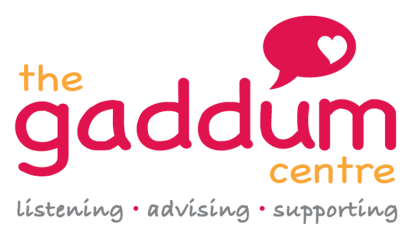 Young Adult Carers WorkerCriteriaEssentialDesirableAssessedQualifications/ExperienceMaths and English GCSE at grades C or above (or equivalent qualification).At least two years’ experience of working with children, young people and their families.Evidence of continuous professional development.Experience of providing support to vulnerable individuals.Experience of undertaking risk assessments.Educated to degree level or holds a relevant professional qualification such or equivalent relevant experience.Experience of delivering training to professionals.Application/interview/documentsSkills and AbilitiesExcellent verbal and written communication and negotiation skills.Ability to work in multi-disciplinary settings and working in partnership with other professionals, agencies/organisations and a range of stakeholders.Experience of report writing.The ability to build and maintain relationships with key stakeholders.The ability to understand relevant legislation relating to carers and young people.The ability to communicate with a wide range of people, particularly young people and young adults.General IT competence, including word-processing and databases.Very well organised, able to prioritise and plan own work; take responsibility in decision making, and work to meet deadlines.Experience of presenting information in a variety of formats for different audiences.Ability to create and deliver presentations to professionals.Excellent presentation skills.Application/InterviewKnowledgeA robust understanding of Safeguarding.Understanding and awareness of the needs of young carers/young adult carers and their familiesKnowledge of statutory services.Knowledge of structure of community care, health and voluntary sector.Knowledge of issues surrounding young people and young carers/young adult carers.Understanding of, and demonstrable commitment to, ensuring equal opportunity.A good knowledge of agencies, organisations and professionals with a Salford/Greater Manchester remit.An understanding of contracts, monitoring and reporting.An understanding of Equality and Diversity duties in the workplace.Application/InterviewValues and Personal attributesA commitment to Gaddum Centre values.A commitment to equality and diversity.A non-judgemental attitude.Flexible and positive work ethic.The post holder must display integrity, honesty and good judgement.Knowledge of Gaddum Centre and its services.Application/InterviewOther RequirementAbility to travel independently throughout Salford.Flexible approach to working hours and ability to work unsociable hours (evenings and weekends) to meet the needs of the service.Use of own car Application/Interview